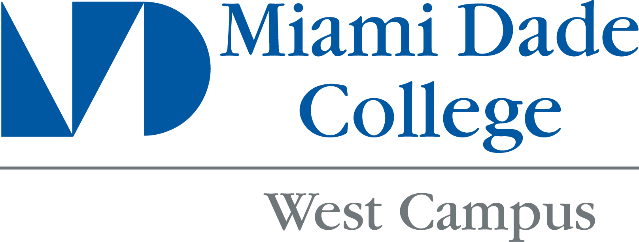 MIAMI DADE COLLEGE WEST CAMPUS - WORLD LANGUAGES DEPARTMENTEAP Course Syllabus & Lab Policies - Fall 2017 EAP 1640L Writing Level 6 LabInstructor:                  	Ms. Wanda Curtiss      wcurtiss@mdc.edu                 Lab Assistants:           	Ms. Bertha Cabrera   WestEAP@mdc.edu                                     	Ms. Jennifer Deronville jderonvi@mdc.eduEAP Lab: 			Bldg. 2, Room 2120-2121Telephone: 			305-237-8948/305-237-8986 ISBN #:			0134670035/9780134670034Course ID: 			WPKA-UI35-WVML-3MK2Access may be purchased from Campus Bookstore. Please bring your access card to a lab staff to register before September 11, 2017. Students who fail to purchase access before September 11, 2017, will be dropped from the course and encouraged to register for the mini-term.Please review My English Lab Quick Start Guide on page 5.Please review Course Content and outline on page 6Students can create their MDC account or reset their password by visiting: www.mdc.edu/current.  The Computer Courtyard staff (located inside the library) can also help students with MDC account issues.   Please follow the steps below to Log on to a computer at MDC: Use your MDC Account  Username: mymdc\firstname.lastname###  Password: ********** My English Lab Directions for StudentsAll students registered in EAP Writing courses MUST purchase an access card for each Lab course.  If you are registered in Levels 3 or 5, the access code may be used for two semesters.  Each course has a unique access card and ISBN#. For assistance in logging in and registering your access card, you MUST visit the Academic Support lab in Room 2121.Registration and LoginTo Register your access code, go to www.MyEnglishLabHelp.com/registerTo Login, go to www.MyEnglishLabHelp.com/loginAfter you register with Pearson, you MUST go to “SETTINGS,” My Courses, Join a Course Enter Course ID: WPKA-UI35-WVML-3MK2Begin working on assigned activities in the “To Do List”Course Description: Students develop the ability to write a variety of college-level Essays with sophistication, fluency, and accuracy and execute other academic writing tasks (1 credit). Prerequisite: 		EAP 1540 or equivalent proficiency Co-requisite: EAP 1640Course Competencies: Competency 1: 	The student will recognize, produce and refine the type of academic essay that a writing task requires. Competency 2: 	The student will demonstrate increased fluency in writing and will plan and develop multi-paragraph essays such as: analysis, synthesis, evaluation, etc., and use a variety of vocabulary, and sentence and grammatical structures. The essays will exhibit clarity, coherence, unity and substance in Standard English appropriate to the level. Competency 3: 	The student will proofread and edit written work for accuracy focusing on grammar, mechanics and sentence structure, and for meaning, focusing on audience and purpose, clarity and substance. Competency 4: 	The student will use the appropriate reference tools to edit writing and will appropriate credit sources in basic manner. Competency 5: 	The student will refine computer word processing skills. Competency 6: 	The student will research and integrate information and sources into written work as well as execute other academic tasks such as: essay responses to test questions demanding higher-order thinking skills, written responses to reading selections, summaries, academic reaction papers, and email. General Information:  1. 	Students may attend the lab any time during lab operating hours.  2. 	The lab staff will assist students in any way they can.  3. 	During the semester the EAP lab reserves the right to give priority to Speech lab students to work in the EAP lab since it is the only lab on campus that has headphones.  4. 	The EAP lab is not responsible for personal belongings. Any items (e.g., keys, memory sticks, jewelry, cellular phones, textbooks, etc.) will be taken to Security. MDC ID’s will be taken to Student Life.  5. 	EAP lab staff can move students’ belongings and log them out if they have been out of the lab for 10 minutes or more, especially during peak periods in the Lab.  6. 	Academic dishonesty. Cheating of any kind is not allowed (e.g., cheating, collusion, plagiarism). Students are to work independently. The result will be disciplinary action and/or failing the course as outlined in the Student’s Rights and Responsibilities Guide.  7. 	The EAP Discipline at MDC West requires that students enrolled in EAP Writing Lab and/or EAP Speech Lab complete a minimum of 15 hours to meet the 1 CREDIT LABORATORY COURSE.  Having partially completed hours will not guarantee partial credit but rather no credit.  Grade BreakdownCompletion of Pre-Test and Post-test				          10%-	Completion of all lab activities including diagnostic/post-test		80%All assigned activities in each 3 sets must be completed according to the corresponding due dates. All activities are located under “Subjects” and any EAP staff can guide students on how to use MyEnglishLab.-	Completion of all 15 hours in the Lab				          10%-	The 15 hours will be divided into 3 periods. The first 5 hours must be completed by the first due date.EAP Lab Writing ResourcesAssigned Lecture TextbookMy English Lab Access Cardhttp://owl.english.purdue.edu/ , The Purdue Online Writing Labwww.Grammarly.com http://eapsupportlab.weebly.com/,  EAP Support Lab Weebly websiteEAP Activities Announcements:All EAP students are encouraged to attend campus events to help expand their knowledge and immerse in the campus culture.  All EAP students are encouraged to participate in the Student showcase to be held at the end of the term.EAP AMBASSADORThe EAP Ambassador is a voluntary position for an EAP student.  This volunteer will help to guide EAP students and will work closely with the EAP Chair’s Council in planning the EAP end-of-term showcase.  This person will also work closely with the EAP Lab Manager to seek additional resources and activities for EAP students. If interested, please email WestEAP@mdc.edu or call 305-237-8948.Lab Policies:  1. 	Students are expected to use academic-oriented software while in the lab. In addition, students need to be actively engaged with this software to receive credit towards their time requirement. Work is supposed to be completed in the lab as well as at home. If students finish the exercises prior to the hour time requirement, there are other academic programs they must use. Students who do not use their time in the lab to study will be asked to leave.  2. 	Unauthorized Internet access is prohibited (e.g., Facebook, Twitter, YouTube, personal e-mail).  3. 	No guests are allowed (including children). This is college policy.  4. 	No food or beverages are allowed. Please do not eat or drink around the computers.  5. 	Cellular phones: Students should set their cellular phones on vibrate or silent mode upon entering the lab. Students talking on their cellular phone in the lab will be dismissed for the day.  Student Responsibilities:  1. 	The EAP Lab is equipped with the necessary software and hardware to complete lab-related activities.   Work may be saved on external accessories such as USB Flash Drives.   A staff member of the Lab should be contacted immediately in the event that there are technical difficulties with any piece of equipment.  2. 	Students are given a Time Log at the beginning of the term. Students must not lose this form because EAP lab staff needs to corroborate student hours in the event that there are time discrepancies. Students are accountable for tracking their hours and will be told total lab hours accumulated upon logging out and leaving the lab.  3.	 Students must always bring their MDC Student ID card to the lab in order to work in the lab.  4. 	Students MUST log out of the Lab Attendance System when leaving the lab, or they will automatically lose their lab hours for the day.  5. 	Upon entering the lab, they must present their MDC ID card for the staff to log them into the computerized attendance system.  6.	 Students are RESPONSIBLE for immediately notifying EAP Lab Staff if there are any changes in their lab level, lab section, or surname; otherwise a failing grade will be assigned.  7. 	If students become seriously ill, they must contact the manager or a staff member as soon as possible.  8. 	Dropping/adding or withdrawing from the lab course is the student’s responsibility.  If you are dropped from your lecture course, you will automatically be dropped from your EAP lab course without notice. 1st    Set:  5 Hours2nd   Set: 5 Hours3rd Set: 5 Hours  September 28, 2017October 28, 2017December 11, 2017